PENINGKATAN KEMAMPUAN KOMUNIKASI MATEMATIS DAN HASIL BELAJAR SISWA MELALUI MODEL PEMBELAJARAN RECIPROCAL TEACHING PADA MATERI LINGKARAN DI SMP NEGERI 2 TANJUNG MORAWA T.P 2020/2021SKRIPSIOleh :PUTRI AGUSTINNPM. 171114030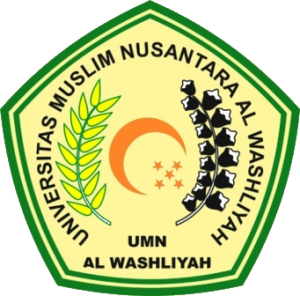 PROGRAM STUDI PENDIDIKAN MATEMTIKAFAKULTAS KEGURUAN DAN ILMU PENDIDIKANUNIVERSITAS MUSLIM NUSANTARA AL WASHLIYAHMEDAN2021PENINGKATAN KEMAMPUAN KOMUNIKASI MATEMATIS DAN HASIL BELAJAR SISWA MELALUI MODEL PEMBELAJARAN RECIPROCAL TEACHING PADA MATERI LINGKARAN DI SMP NEGERI 2 TANJUNG MORAWA T.P 2020/2021Skripsi Diajukan Untuk Melengkapi Tugas-Tugas Dan Memenuhi Syarat-Syarat Untuk Memperoleh Gelar Sarjana Pendidikan Pada Jurusan Pendidikan MatematikaSKRIPSIOleh :PUTRI AGUSTINNPM. 171114030PROGRAM STUDI PENDIDIKAN MATEMTIKAFAKULTAS KEGURUAN DAN ILMU PENDIDIKANUNIVERSITAS MUSLIM NUSANTARA AL WASHLIYAHMEDAN2021